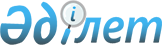 О внесении изменений в решение маслихата от 20 декабря 2017 года № 140 "О районном бюджете Наурзумского района на 2018-2020 годы"
					
			С истёкшим сроком
			
			
		
					Решение маслихата Наурзумского района Костанайской области от 28 ноября 2018 года № 233. Зарегистрировано Департаментом юстиции Костанайской области 7 декабря 2018 года № 8154. Прекращено действие в связи с истечением срока
      В соответствии со статьями 106 и 109 Бюджетного кодекса Республики Казахстан от 4 декабря 2008 года, Наурзумский районный маслихат РЕШИЛ:
      1. Внести в решение маслихата от 20 декабря 2017 года № 140 "О районном бюджете Наурзумского района на 2018-2020 годы" (зарегистрировано в Реестре государственной регистрации нормативных правовых актов за № 7450, опубликовано 16 января 2018 года в Эталонном контрольном банке нормативных правовых актов Республики Казахстан) следующие изменения:
      пункт 1 указанного решения изложить в новой редакции:
      "1. Утвердить бюджет Наурзумского района на 2018-2020 годы согласно приложениям 1, 2 и 3 соответственно, в том числе на 2018 год в следующих объемах:
      1) доходы – 2 599 675,8 тысяч тенге, в том числе по:
      налоговым поступлениям – 238 518,0 тысяч тенге;
      неналоговым поступлениям – 5 169,0 тысячи тенге;
      поступлениям от продажи основного капитала – 18,0 тысяч тенге;
      поступлениям трансфертов – 2 355 970,8 тысяч тенге;
      2) затраты – 2 634 988,9 тысяч тенге;
      3) чистое бюджетное кредитование – 7 162,0 тысячи тенге, в том числе:
      бюджетные кредиты – 10 994,0 тысяч тенге;
      погашение бюджетных кредитов – 3 832,0 тысячи тенге;
      4) сальдо по операциям с финансовыми активами – 0,0 тысяч тенге;
      5) дефицит (профицит) бюджета – - 42 475,1 тысячи тенге;
      6) финансирование дефицита (использование профицита) бюджета – 42 475,1 тысячи тенге:
      поступление займов – 10 994,0 тысяч тенге;
      погашение займов – 3 832,0 тысячи тенге;
      используемые остатки бюджетных средств – 35 313,1 тысяч тенге.";
      пункт 4 указанного решения изложить в новой редакции:
      "4. Учесть, что в районном бюджете на 2018 год предусмотрено поступление целевых текущих трансфертов из республиканского бюджета, в том числе:
      на доплату учителям за замещение на период обучения основного сотрудника в сумме 1 142,0 тысяч тенге;
      на доплату за квалификацию педагогического мастерства учителям, прошедшим национальный квалификационный тест и реализующим образовательные программы начального, основного и общесреднего образования в сумме 4 558,0 тысяч тенге;
      на доплату учителям организаций образования, реализующим учебные программы начального, основного и общего среднего образования по обновленному содержанию и возмещение сумм, выплаченных по данному направлению расходов за счет средств местных бюджетов на 2018 год в сумме 30 697,0 тысяч тенге;
      на реализацию Плана мероприятий по обеспечению прав и улучшению качества жизни инвалидов в Республике Казахстан на 2012-2018 годы в сумме 2 651,0 тысяч тенге;
      на выплату государственной адресной социальной помощи в сумме 11 210,0 тысяч тенге;
      на внедрение консультантов по социальной работе и ассистентов в центрах занятости населения в сумме 4 456,0 тысяч тенге;
      возврат целевых трансфертов в следующих объемах:
      в республиканский бюджет в сумме 0,3 тысяч тенге:
      в областной бюджет в сумме 25,3 тысяч тенге.";
      пункт 4-1 указанного решения изложить в новой редакции:
      "4-1. Учесть, что в районном бюджете на 2018 год предусмотрено поступление целевых трансфертов на развитие из республиканского бюджета, в том числе:
      на реконструкцию системы водоснабжения из месторождения подземных вод в сумме 565 158,0 тысяч тенге.";
      пункт 5 указанного решения изложить в новой редакции:
      "5. Учесть, что в районном бюджете на 2018 год предусмотрено использование средств из республиканского бюджета на развитие рынка труда в сумме 20 705,0 тысяч тенге, в том числе на:
      на частичное субсидирование заработной платы и молодежную практику в сумме 12 302,0 тысяч тенге; 
      на оказание мер государственной поддержки лицам, добровольно переселяющимся гражданам в регионы, определенные Правительством Республики Казахстан и работодателем оказывающим содействие в переселении в сумме 7 441,0 тысяч тенге;
      на предоставление государственных грантов на реализацию новых бизнес-идей в сумме 962,0 тысяч тенге.";
      пункт 7 указанного решения изложить в новой редакции:
      "7. Учесть, что в районном бюджете на 2018 год предусмотрено поступление целевых текущих трансфертов из областного бюджета, в том числе:
      на создание цифровой образовательной инфраструктуры в сумме 6 427,0 тысяч тенге;
      на заработную плату педагогам дополнительного образования IT классов в сумме 626,4 тысяч тенге;
      на подключения организаций образования к высокоскоростному интернету в сумме 327,0 тысяч тенге;
      на краткосрочное профессиональное обучение рабочих кадров по востребованным на рынке труда профессиям и навыкам, включая обучение в мобильных центрах, в рамках Программы развития продуктивной занятости и массового предпринимательства на 2017-2021 годы в сумме 5 594,0 тысяч тенге;
      на средний ремонт участка автомобильной дороги районного значения "Уленды-Буревестник" 0-10 километров в сумме 240 181,0 тысяч тенге;
      на установление и пропашку административных границ в сумме 2 597,4 тысяч тенге;
      на проведение ветеринарных мероприятий по энзоотическим болезням животных в сумме 4 565,0 тысяч тенге;
      на утилизацию биологических отходов с использованием инсинераторов в сумме 3 168,0 тысяч тенге;
      на проведение противоэпизоотических мероприятий против нодулярного дерматита крупного рогатого скота в сумме 3 013,0 тысяч тенге.";
      пункт 7-1 указанного решения изложить в новой редакции:
      "7-1. Учесть, что в районном бюджете на 2018 год предусмотрено поступление целевых трансфертов на развитие из областного бюджета, в том числе:
      на реконструкцию системы водоснабжения из месторождения подземных вод в сумме 62 296,0 тысяч тенге.".
      приложение 1 к указанному решению изложить в новой редакции согласно приложению к настоящему решению.
      2. Настоящее решение вводится в действие с 1 января 2018 года.
       "СОГЛАСОВАНО"
      Исполняющий обязанности 
      руководителя государственного
      учреждения "Отдел экономики и 
      финансов Наурзумского района"
      ________________ А. Абдикенов
      "28" ноября 2018 года Бюджет Наурзумского района на 2018 год
					© 2012. РГП на ПХВ «Институт законодательства и правовой информации Республики Казахстан» Министерства юстиции Республики Казахстан
				
      Председатель сессии

К. Байдильдинов

      Секретарь районного маслихата

Г. Абенова
Приложение 
к решению маслихата
от 28 ноября 2018 года
№ 233Приложение 1 
к решению маслихата 
от 20 декабря 2017 года
№ 140
Категория
Категория
Категория
Категория
Категория
Сумма тысяч тенге
Класс
Класс
Класс
Класс
Сумма тысяч тенге
Подкласс
Подкласс
Подкласс
Сумма тысяч тенге
Специфика
Специфика
Сумма тысяч тенге
Наименование
Сумма тысяч тенге
I. Доходы
2599675,8
1
Налоговые поступления
238518,0
01
Подоходный налог 
109829,0
2
Индивидуальный подоходный налог 
109829,0
03
Социальный налог
77545,0
1
Социальный налог
77545,0
04
Налоги на собственность
31836,0
1
Налоги на имущество
12159,0
3
Земельный налог
781,0
4
Налог на транспортные средства
14086,0
5
Единый земельный налог
4810,0
05
Внутренние налоги на товары, работы и услуги
17810,0
2
Акцизы
282,0
3
Поступления за использование природных и других ресурсов
14003,0
4
Сборы за ведение предпринимательской и профессиональной деятельности
3525,0
08
Обязательные платежи, взимаемые за совершение юридически значимых действий и (или) выдачу документов уполномоченными на то государственными органами или должностными лицами 
1498,0
1
Государственная пошлина
1498,0
2
Неналоговые поступления
5169,0
01
Доходы от государственной собственности
2711,0
5
Доходы от аренды имущества, находящегося в государственой собственности
2711,0
04
Штрафы, пени, санкции, взыскания, налагаемые государственными учреждениями, финансируемыми из государственного бюджета, а также содержащимися и финансируемыми из бюджета (сметы расходов) Национального Банка Республики Казахстан 
258,0
1
Штрафы, пени, санкции, взыскания, налагаемые государственными учреждениями, финансируемыми из государственного бюджета, а также содержащимися и финансируемыми из бюджета (сметы расходов) Национального Банка Республики Казахстан, за исключением поступлений от организаций нефтяного сектора и в Фонд компенсации потерпевшим 
258,0
06
Прочие неналоговые поступления 
2200,0
1
Прочие неналоговые поступления 
2200,0
3
Поступления от продажи основного капитала
18,0
03
Продажа земли и нематериальных активов
18,0
1
Продажа земли
18,0
4
Поступления трансфертов
2355970,8
02
Трансферты из вышестоящих органов государственного управления
2355970,8
2
Трансферты из областного бюджета
2355970,8
Функциональная группа
Функциональная группа
Функциональная группа
Функциональная группа
Функциональная группа
Сумма тысяч тенге
Функциональная подгруппа
Функциональная подгруппа
Функциональная подгруппа
Функциональная подгруппа
Сумма тысяч тенге
Администратор бюджетных программ
Администратор бюджетных программ
Администратор бюджетных программ
Сумма тысяч тенге
Программа
Программа
Сумма тысяч тенге
Наименование
Сумма тысяч тенге
II. Затраты
2634988,9
01
Государственные услуги общего характера
227609,7
1
Представительные, исполнительные и другие органы, выполняющие общие функции государственного управления
194281,1
112
Аппарат маслихата района (города областного значения)
15945,4
001
Услуги по обеспечению деятельности маслихата района (города областного значения)
15641,4
003
Капитальные расходы государственного органа 
304,0
122
Аппарат акима района (города областного значения)
96702,4
001
Услуги по обеспечению деятельности акима района (города областного значения)
95711,4
003
Капитальные расходы государственного органа 
991,0
123
Аппарат акима района в городе, города районного значения, поселка, села, сельского округа
81633,3
001
Услуги по обеспечению деятельности акима района в городе, города районного значения, поселка, села, сельского округа
73102,6
022
Капитальные расходы государственного органа 
8530,7
2
Финансовая деятельность
574,0
459
Отдел экономики и финансов района (города областного значения)
574,0
003
Проведение оценки имущества в целях налогообложения
334,0
010
Приватизация, управление коммунальным имуществом, постприватизационная деятельность и регулирование споров, связанных с этим 
240,0
9
Прочие государственные услуги общего характера
32754,6
458
Отдел жилищно-коммунального хозяйства, пассажирского транспорта и автомобильных дорог района (города областного значения)
10497,6
001
Услуги по реализации государственной политики на местном уровне в области жилищно-коммунального хозяйства, пассажирского транспорта и автомобильных дорог
10497,6
459
Отдел экономики и финансов района (города областного значения)
22257,0
001
Услуги по реализации государственной политики в области формирования и развития экономической политики, государственного планирования, исполнения бюджета и управления коммунальной собственностью района (города областного значения)
22257,0
02
Оборона
5352,6
1
Военные нужды
2482,0
122
Аппарат акима района (города областного значения)
2482,0
005
Мероприятия в рамках исполнения всеобщей воинской обязанности
2482,0
2
Организация работы по чрезвычайным ситуациям
2870,6
122
Аппарат акима района (города областного значения)
2870,6
006
Предупреждение и ликвидация чрезвычайных ситуаций масштаба района (города областного значения)
763,6
007
Мероприятия по профилактике и тушению степных пожаров районного (городского) масштаба, а также пожаров в населенных пунктах, в которых не созданы органы государственной противопожарной службы
2107,0
04
Образование
860242,8
1
Дошкольное воспитание и обучение
40661,0
464
Отдел образования района (города областного значения)
40661,0
009
Обеспечение деятельности организаций дошкольного воспитания и обучения
40661,0
2
Начальное, основное среднее и общее среднее образование
786361,0
464
Отдел образования района (города областного значения)
752014,8
003
Общеобразовательное обучение
739609,6
006
Дополнительное образование для детей
12405,2
465
Отдел физической культуры и спорта района (города областного значения)
34346,2
017
Дополнительное образование для детей и юношества по спорту
34346,2
9
Прочие услуги в области образования
33220,8
464
Отдел образования района (города областного значения)
33220,8
001
Услуги по реализации государственной политики на местном уровне в области образования 
9807,7
005
Приобретение и доставка учебников, учебно-методических комплексов для государственных учреждений образования района (города областного значения)
17718,8
015
Ежемесячные выплаты денежных средств опекунам (попечителям) на содержание ребенка-сироты (детей-сирот), и ребенка (детей), оставшегося без попечения родителей
1828,0
067
Капитальные расходы подведомственных государственных учреждений и организаций
3866,3
06
Социальная помощь и социальное обеспечение
117264,3
1
Социальное обеспечение
20288,0
451
Отдел занятости и социальных программ района (города областного значения)
20288,0
005
Государственная адресная социальная помощь
20288,0
2
Социальная помощь
77391,2
451
Отдел занятости и социальных программ района (города областного значения)
77391,2
002
Программа занятости
36235,0
007
Социальная помощь отдельным категориям нуждающихся граждан по решениям местных представительных органов
5343,8
010
Материальное обеспечение детей-инвалидов, воспитывающихся и обучающихся на дому
779,3
014
Оказание социальной помощи нуждающимся гражданам на дому
12128,5
017
Обеспечение нуждающихся инвалидов обязательными гигиеническими средствами и предоставление услуг специалистами жестового языка, индивидуальными помощниками в соответствии с индивидуальной программой реабилитации инвалида
611,6
023
Обеспечение деятельности центров занятости населения
22293,0
9
Прочие услуги в области социальной помощи и социального обеспечения
19585,1
451
Отдел занятости и социальных программ района (города областного значения)
19585,1
001
Услуги по реализации государственной политики на местном уровне в области обеспечения занятости и реализации социальных программ для населения
16657,1
011
Оплата услуг по зачислению, выплате и доставке пособий и других социальных выплат
277,0
050
Реализация Плана мероприятий по обеспечению прав и улучшению качества жизни инвалидов в Республике Казахстан на 2012 – 2018 годы
2651,0
07
Жилищно-коммунальное хозяйство
639649,8
1
Жилищное хозяйство
1105,0
458
Отдел жилищно-коммунального хозяйства, пассажирского транспорта и автомобильных дорог района (города областного значения)
1105,0
003
Организация сохранения государственного жилищного фонда
1105,0
2
Коммунальное хозяйство
635137,2
472
Отдел строительства, архитектуры и градостроительства района (города областного значения)
635137,2
058
Развитие системы водоснабжения и водоотведения в сельских населенных пунктах
635137,2
3
Благоустройство населенных пунктов
3407,6
123
Аппарат акима района в городе, города районного значения, поселка, села, сельского округа
2912,6
008
Освещение улиц населенных пунктов
2912,6
458
Отдел жилищно-коммунального хозяйства, пассажирского транспорта и автомобильных дорог района (города областного значения)
495,0
016
Обеспечение санитарии населенных пунктов
495,0
08
Культура, спорт, туризм и информационное пространство
148284,0
1
Деятельность в области культуры
59448,5
455
Отдел культуры и развития языков района (города областного значения)
59448,5
003
Поддержка культурно-досуговой работы
59448,5
2
Спорт
20660,9
465
Отдел физической культуры и спорта района (города областного значения)
20660,9
001
Услуги по реализации государственной политики на местном уровне в сфере физической культуры и спорта
7504,0
005
Развитие массового спорта и национальных видов спорта
4307,0
006
Проведение спортивных соревнований на районном (города областного значения) уровне
3872,0
007
Подготовка и участие членов сборных команд района (города областного значения) по различным видам спорта на областных спортивных соревнованиях
4977,9
3
Информационное пространство
44020,1
455
Отдел культуры и развития языков района (города областного значения)
42500,1
006
Функционирование районных (городских) библиотек
37760,0
007
Развитие государственного языка и других языков народа Казахстана
4740,1
456
Отдел внутренней политики района (города областного значения)
1520,0
002
Услуги по проведению государственной информационной политики 
1520,0
9
Прочие услуги по организации культуры, спорта, туризма и информационного пространства
24154,5
455
Отдел культуры и развития языков района (города областного значения)
10227,7
001
Услуги по реализации государственной политики на местном уровне в области развития языков и культуры
7133,9
032
Капитальные расходы подведомственных государственных учреждений и организаций
3093,8
456
Отдел внутренней политики района (города областного значения)
13926,8
001
Услуги по реализации государственной политики на местном уровне в области информации, укрепления государственности и формирования социального оптимизма граждан
9171,6
003
Реализация мероприятий в сфере молодежной политики
4755,2
09
Топливно-энергетический комплекс и недропользование
8414,0
1
Топливо и энергетика
8414,0
472
Отдел строительства, архитектуры и градостроительства района (города областного значения)
8414,0
009
Развитие теплоэнергетической системы
8414,0
10
Сельское, водное, лесное, рыбное хозяйство, особо охраняемые природные территории, охрана окружающей среды и животного мира, земельные отношения
85632,4
1
Сельское хозяйство
70129,8
462
Отдел сельского хозяйства района (города областного значения)
17144,3
001
Услуги по реализации государственной политики на местном уровне в сфере сельского хозяйства
16914,3
006
Капитальные расходы государственного органа
230,0
473
Отдел ветеринарии района (города областного значения)
52985,5
001
Услуги по реализации государственной политики на местном уровне в сфере ветеринарии
10711,5
007
Организация отлова и уничтожения бродячих собак и кошек
347,0
009
Проведение ветеринарных мероприятий по энзоотическим болезням животных
4565,0
011
Проведение противоэпизоотических мероприятий
37362,0
6
Земельные отношения
11156,6
463
Отдел земельных отношений района (города областного значения)
11156,6
001
Услуги по реализации государственной политики в области регулирования земельных отношений на территории района (города областного значения)
8146,6
006
Землеустройство, проводимое при установлении границ районов, городов областного значения, районного значения, сельских округов, поселков, сел
3010,0
9
Прочие услуги в области сельского, водного, лесного, рыбного хозяйства, охраны окружающей среды и земельных отношений
4346,0
459
Отдел экономики и финансов района (города областного значения)
4346,0
099
Реализация мер по оказанию социальной поддержки специалистов
4346,0
11
Промышленность, архитектурная, градостроительная и строительная деятельность
24339,6
2
Архитектурная, градостроительная и строительная деятельность
24339,6
472
Отдел строительства, архитектуры и градостроительства района (города областного значения)
24339,6
001
Услуги по реализации государственной политики в области строительства, архитектуры и градостроительства на местном уровне
24339,6
12
Транспорт и коммуникации
334660,4
1
Автомобильный транспорт
334660,4
458
Отдел жилищно-коммунального хозяйства, пассажирского транспорта и автомобильных дорог района (города областного значения)
334660,4
023
Обеспечение функционирования автомобильных дорог
40333,5
045
Капитальный и средний ремонт автомобильных дорог районного значения и улиц населенных пунктов
294326,9
13
Прочие
5651,8
3
Поддержка предпринимательской деятельности и защита конкуренции
5651,8
469
Отдел предпринимательства района (города областного значения)
5651,8
001
Услуги по реализации государственной политики на местном уровне в области развития предпринимательства
5651,8
14
Обслуживание долга
4,9
1
Обслуживание долга
4,9
459
Отдел экономики и финансов района (города областного значения)
4,9
021
Обслуживание долга местных исполнительных органов по выплате вознаграждений и иных платежей по займам из областного бюджета
4,9
15
Трансферты
177882,6
1
Трансферты
177882,6
459
Отдел экономики и финансов района (города областного значения)
177882,6
006
Возврат неиспользованных (недоиспользованных) целевых трансфертов
25,6
024
Целевые текущие трансферты из нижестоящего бюджета на компенсацию потерь вышестоящего бюджета в связи с изменением законодательства
64079,0
038
Субвенции
106494,0
051
Трансферты органам местного самоуправления
7284,0
III. Чистое бюджетное кредитование
7162,0
Бюджетные кредиты
10994,0
10
Сельское, водное, лесное, рыбное хозяйство, особо охраняемые природные территории, охрана окружающей среды и животного мира, земельные отношения
10994,0
9
Прочие услуги в области сельского, водного, лесного, рыбного хозяйства, охраны окружающей среды и земельных отношений
10994,0
459
Отдел экономики и финансов района (города областного значения)
10994,0
018
Бюджетные кредиты для реализации мер социальной поддержки специалистов
10994,0
5
Погашение бюджетных кредитов
3832,0
01
Погашение бюджетных кредитов
3832,0
1
Погашение бюджетных кредитов, выданных из государственного бюджета
3832,0
13
Погашение бюджетных кредитов, выданных из местного бюджета физическим лицам
3832,0
IV. Сальдо по операциям с финансовыми активами
0,0
Приобретение финансовых активов
0,0
V. Дефицит (профицит) бюджета
-42475,1
VI. Финансирование дефицита (использование профицита) бюджета
42475,1